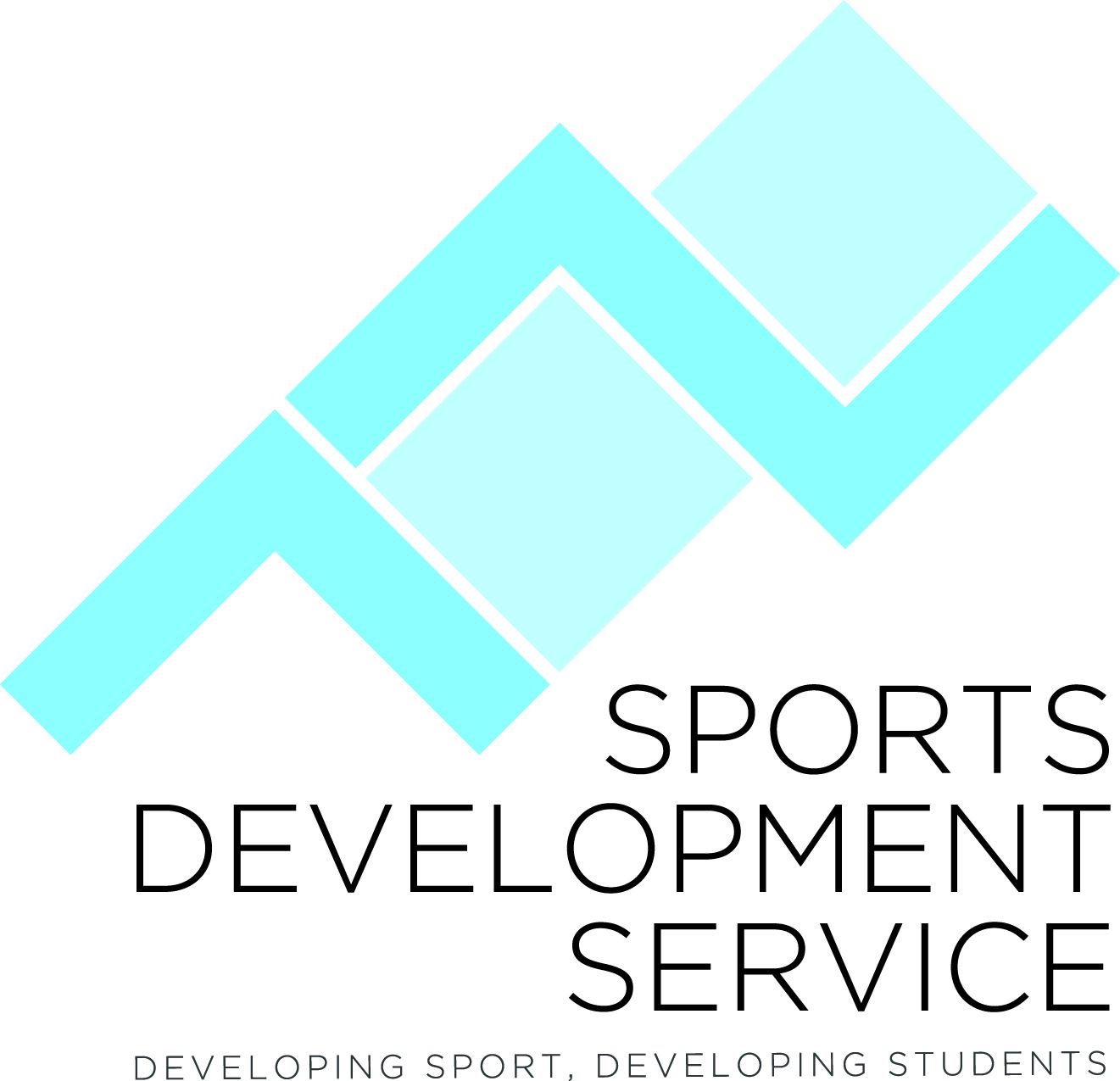 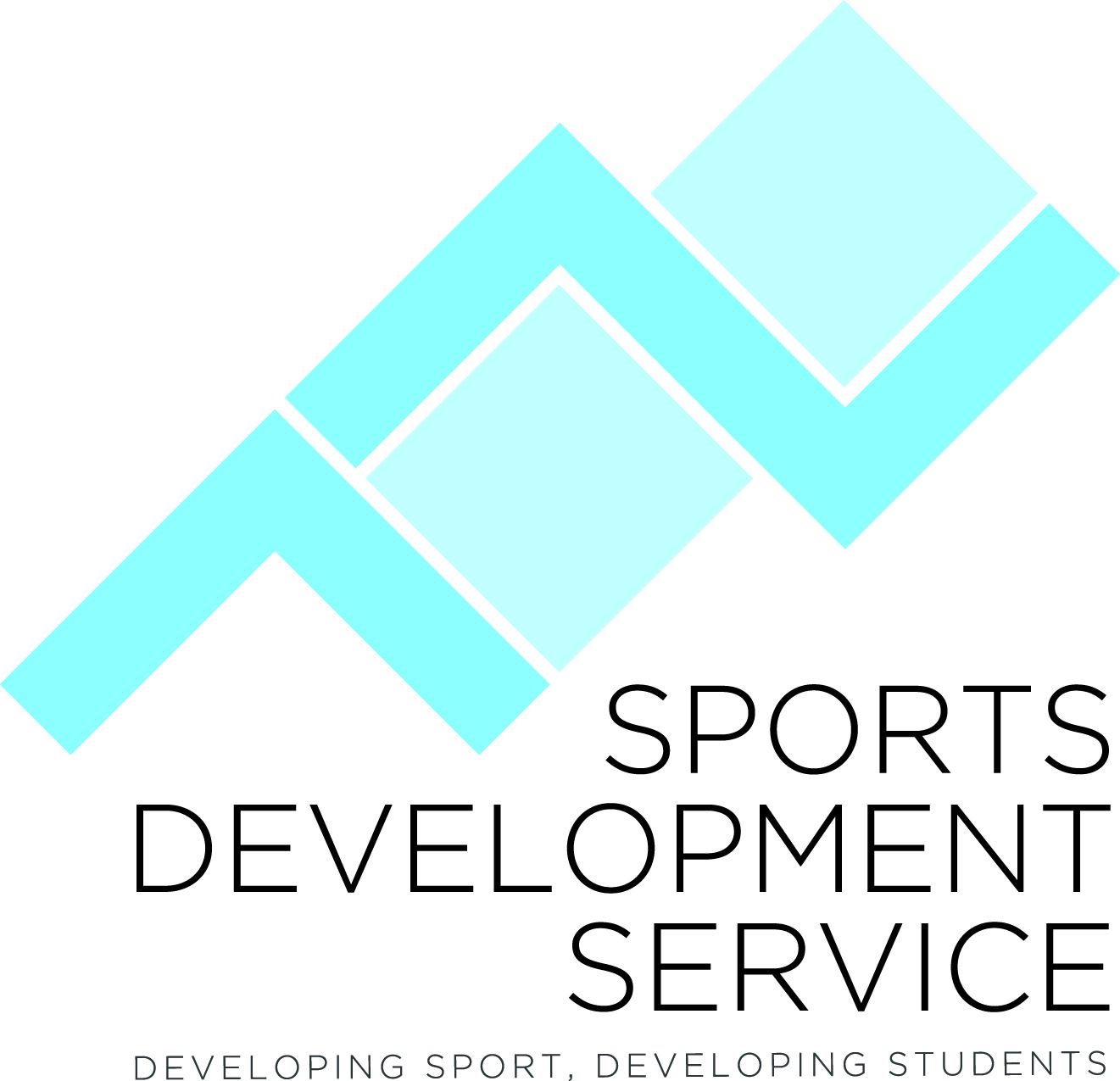 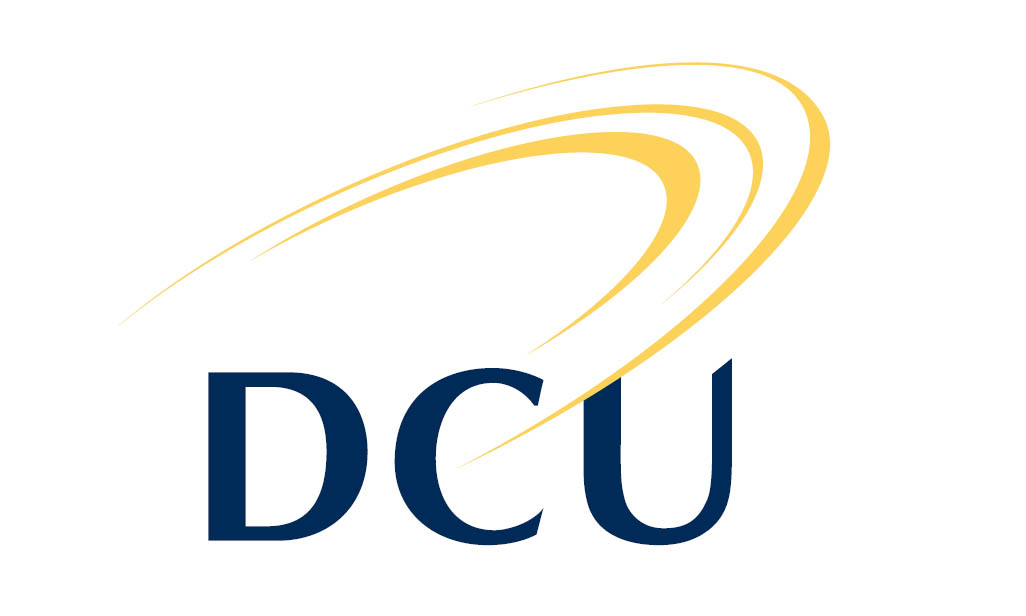 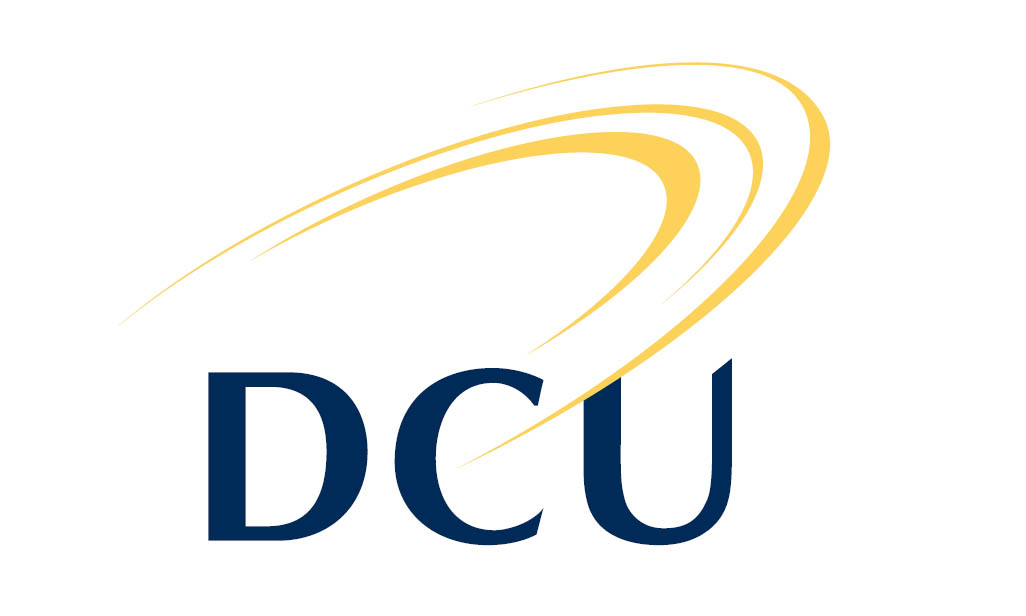 Personal DetailsAcademic Details: Complete either 2.1 or 2.2 as appropriate
2.1 Current DCU StudentSport details4.	Sports Achievements5. Supporting InformationName:Date of Birth:Home Address:Home Address:Tel:E-mail: Height:Current Weight:Course & Year:Student Number:2.2 Prospective DCU Student2.2 Prospective DCU StudentCAO Number:List the DCU Courses on your CAO application form and the CAO Preference e.g. 1st, 2nd choice:List the DCU Courses on your CAO application form and the CAO Preference e.g. 1st, 2nd choice:Please indicate if you have applied for the DCU Elite Sportspersons Academic Entry Scheme (for details go to Form R-13 at http://www.dcu.ie/registry/application_forms.shtmlYes 		No Please indicate if you have applied for the DCU Elite Sportspersons Academic Entry Scheme (for details go to Form R-13 at http://www.dcu.ie/registry/application_forms.shtmlYes 		No Sport: If you wish to be considered in more than one sport please complete a separate application form for each sport.Current Club:Highest level of Representation: (include competition, team, dates, result/personal best)Team Sport Playing Position:Provide details of other Financial support you are receiving e.g. Irish Sports Council carding etc List your sporting achievements in the last 3 years: (continue on a separate sheet if necessary)		Date		Achievement		Competition/Result	Event/AgeList your sporting achievements in the last 3 years: (continue on a separate sheet if necessary)		Date		Achievement		Competition/Result	Event/AgeList your sporting achievements in the last 3 years: (continue on a separate sheet if necessary)		Date		Achievement		Competition/Result	Event/AgeList your sporting achievements in the last 3 years: (continue on a separate sheet if necessary)		Date		Achievement		Competition/Result	Event/AgeList your sporting achievements in the last 3 years: (continue on a separate sheet if necessary)		Date		Achievement		Competition/Result	Event/AgeExampleInternationalMay 2014Irish Senior Men’s Hockey TeamEuropean qualifiers, team placed 7thIrish Senior Men’s TeamExampleInternationalExampleInternationalExampleInternationalNational & ProvincialNational & ProvincialNational & ProvincialCounty & ClubCounty & ClubCounty & ClubProvide a brief explanation in support of your suitability for the DCU Sports Scholarship Programme.  Please provide this on a separate document and include:Your Sporting aims for the next yearYour Sporting aims for the next 1-3 yearsYour academic aimsHow a DCU Sport Scholarship would benefit youAny other information which you may feel is relevant to your applicationTwo References (from a coach/teacher/national governing body)The completed application form and all supporting information should be sent to the address below.  Please note applications by e-mail will not be accepted.DCU Sports Development ServiceCG25 Henry Grattan Building,Dublin City University, Dublin 9CLOSING DATE:	Saturday 1st of July 2017 at 5pmCLOSING DATE FOR GAA Sports (Football, Handball, Camogie & Hurling): 
Friday the 1st of December 2017 at 5pmPlease note applications received after the closing date will not be processed.The purpose of collecting the above information is for assessing an applicant’s suitability for the DCU Sport Scholarship programme only.